					Adaptation des programmes pour l’Histoire des arts : exemples de ressourcesPAYS              HAITIArt de l’espaceArchitecture et jardinsArt du quotidienObjets d’art et d’artisanat, bijoux, mobilier….Arts visuelsPeinture, sculpture, photo, cinémaEn option :Arts du spectacle vivant : théâtre, danses traditionnelles, spectacle de rue…..La période pré-esclavageLa colonisation (XVI- XVIII)Maison de style colonial à Pacot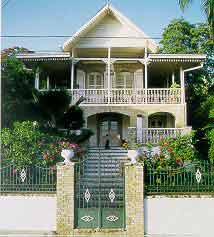 XIX emeCathédrale de Port-au-Prince (1884)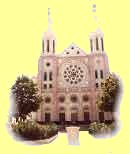 Peinture : le baptême de Castera BazileMUPANAH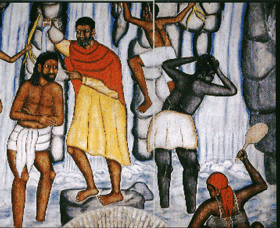 XXèmeJusqu’à aujourd’huiLe palais national de Port-au Prince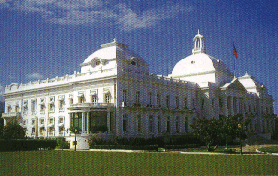 La place d’Italie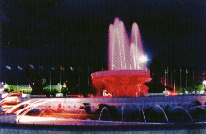 Les fresques de la cathédrale Sainte Trinité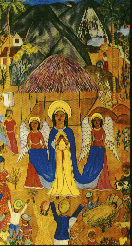 "La Nativité" 
de Rigaud BenoîtFilms de Raoul Peck"Desounen, dialogue avec la mort", "haiti le silence des chiens", "Lunumba"Peinture haitiennesW Bigaud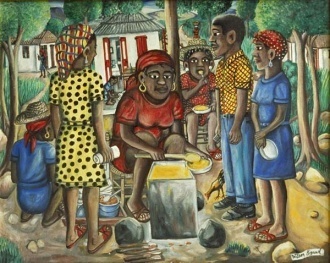 La culture vaudou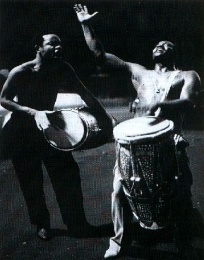 